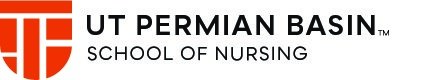 The University of Texas Permian Basin Bachelor of Science in Nursing (BSN) ProgramDesired semester for which you are applying: Fall 20_____   Spring 20_____UTPB Student ID _#8000_____________Full Legal Name: _____________________________________________________________________  (Last)                      (First)                   (Middle)                      (Maiden)Date of Birth (mm/dd/yyyy): ____/____/_______Place of Birth: ___________________Addresses:Local Address______________________________________________________________________Street Address    				City 		State 		Zip Code _______________________Phone numberPermanent Address______________________________________________________________________Street Address    				City 		State 		Zip Code _______________________Phone numberEmail Address: __________________________Residency Status: (   ) Texas Resident 	(   ) Non-Resident	(   ) ForeignHave you ever been found responsible for violation of the Student Conduct Policy at this university or any other university?  (   ) Yes    (   ) NoHave you ever been arrested, cited, or charged with any violation of the law?  (   ) Yes    	(   ) NoList all colleges, universities, and professional schools you have attended, including UT Permian Basin. Indicate the dates of attendance and degrees awarded. (Note – The Office of Admissions and the Nursing Program each require a separate official transcript from each college the student has attended, including an official transcript for courses taken at UT Permian Basin.) School or Institution		Dates Attended	    Major		Degree Awarded___________________	_______________	    ______________	__________________________________	_______________	    ______________	__________________________________	_______________	    ______________	_______________Are you a:	CNA? 		(   ) Yes	(   ) No			LVN/LPN? 	(   ) Yes 	(   ) No			RN? 		(   ) Yes	(   ) No	List certifications or health care training you have completed. Include dates/names of programs. ________________________________________________________________________________________________________________________________________________________List previous employment.Employer			Employment Dates	Type of Work		Approximate hours/week.  _____________________	_______________	______________	____________________________________	_______________	______________	_______________List volunteer activities in a health care environment. Include dates and times. Attach document if you need more space.________________________________________________________________________________________________________________________________________________________List other community service and extracurricular activities. Include dates and times. Attach document if you need more space.________________________________________________________________________________________________________________________________________________________List academic and other honors received. Attach document if you need more space.________________________________________________________________________________________________________________________________________________________Required items for complete application file:_____	Application_____ Official transcripts from all colleges/universities attended, including UTPB_____	Immunization Records_____ Any backup documentation the applicant would like to include A $25 application fee will be accessed upon submission of application.    Updated 01.14.2022